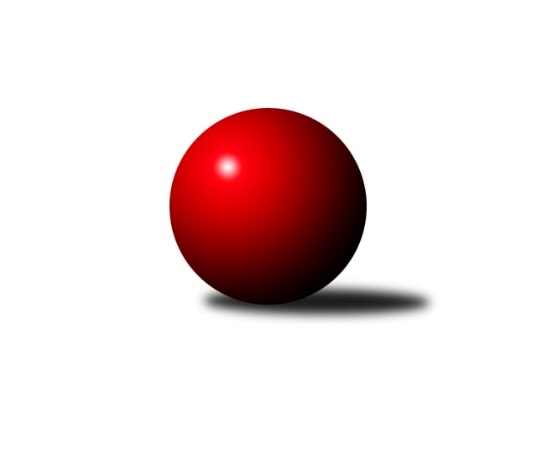 Č.20Ročník 2010/2011	21.2.2011Nejlepšího výkonu v tomto kole: 1703 dosáhlo družstvo: TJ Horní Benešov ˝D˝Meziokresní přebor-Bruntál, Opava 2010/2011Výsledky 20. kolaSouhrnný přehled výsledků:TJ Jiskra Rýmařov ˝C˝	- KK PEPINO Bruntál ˝B˝	10:0	1678:1587		21.2.KK Minerva Opava ˝C˝	- TJ Horní Benešov ˝F˝	8:2	1580:1542		21.2.TJ Sokol Chvalíkovice ˝B˝	- TJ  Krnov ˝C˝	4:6	1603:1598		21.2.TJ Kovohutě Břidličná ˝D˝	- KK Jiskra Rýmařov ˝B˝	2:8	1562:1618		21.2.TJ Horní Benešov ˝D˝	- TJ Opava ˝E˝	8:2	1703:1571		21.2.RSKK Raciborz	- TJ Opava ˝D˝	10:0	1547:1420		21.2.TJ Jiskra Rýmařov˝D˝	- TJ Kovohutě Břidličná ˝C˝	2:8	1558:1641		21.2.Tabulka družstev:	1.	TJ Jiskra Rýmařov ˝C˝	20	17	0	3	154 : 46 	 	 1592	34	2.	KK Jiskra Rýmařov ˝B˝	20	15	0	5	136 : 64 	 	 1609	30	3.	TJ Kovohutě Břidličná ˝D˝	20	15	0	5	125 : 75 	 	 1577	30	4.	TJ Sokol Chvalíkovice ˝B˝	20	13	0	7	118 : 82 	 	 1581	26	5.	RSKK Raciborz	20	12	1	7	124 : 76 	 	 1565	25	6.	TJ Horní Benešov ˝D˝	20	12	0	8	119 : 81 	 	 1612	24	7.	TJ  Krnov ˝C˝	20	12	0	8	114 : 86 	 	 1576	24	8.	TJ Jiskra Rýmařov˝D˝	20	10	1	9	101 : 99 	 	 1564	21	9.	TJ Kovohutě Břidličná ˝C˝	20	10	0	10	94 : 106 	 	 1570	20	10.	TJ Opava ˝E˝	20	7	0	13	75 : 125 	 	 1509	14	11.	TJ Opava ˝D˝	20	7	0	13	69 : 131 	 	 1536	14	12.	KK Minerva Opava ˝C˝	20	5	0	15	70 : 130 	 	 1491	10	13.	TJ Horní Benešov ˝F˝	20	2	0	18	51 : 149 	 	 1398	4	14.	KK PEPINO Bruntál ˝B˝	20	2	0	18	50 : 150 	 	 1487	4Podrobné výsledky kola:	 TJ Jiskra Rýmařov ˝C˝	1678	10:0	1587	KK PEPINO Bruntál ˝B˝	Miroslava Paulerová	 	 206 	 231 		437 	 2:0 	 405 	 	196 	 209		Milan Volf	Josef Matušek	 	 219 	 182 		401 	 2:0 	 396 	 	205 	 191		Milan Milián	Romana Valová	 	 217 	 191 		408 	 2:0 	 382 	 	189 	 193		Olga Kiziridisová	Petr Chlachula	 	 229 	 203 		432 	 2:0 	 404 	 	215 	 189		Jan Mlčákrozhodčí: Nejlepší výkon utkání: 437 - Miroslava Paulerová	 KK Minerva Opava ˝C˝	1580	8:2	1542	TJ Horní Benešov ˝F˝	Martin Chalupa	 	 203 	 192 		395 	 0:2 	 416 	 	203 	 213		Jaromír  Hendrych ml.	Jan Strnadel	 	 196 	 201 		397 	 2:0 	 393 	 	207 	 186		Daniel Košík	Hana Heiserová	 	 201 	 185 		386 	 2:0 	 375 	 	188 	 187		Vladislav Vavrák	David Stromský	 	 204 	 198 		402 	 2:0 	 358 	 	181 	 177		Miroslav Petřek st.rozhodčí: Nejlepší výkon utkání: 416 - Jaromír  Hendrych ml.	 TJ Sokol Chvalíkovice ˝B˝	1603	4:6	1598	TJ  Krnov ˝C˝	Jan Chovanec	 	 233 	 182 		415 	 2:0 	 367 	 	195 	 172		Jitka Kovalová	Antonín Hendrych	 	 192 	 195 		387 	 0:2 	 391 	 	200 	 191		Jiří Chylík	Vladimír Kostka	 	 212 	 198 		410 	 0:2 	 411 	 	206 	 205		Jaromír Čech	Dalibor Krejčiřík	 	 201 	 190 		391 	 0:2 	 429 	 	214 	 215		Jaroslav Lakomýrozhodčí: Nejlepší výkon utkání: 429 - Jaroslav Lakomý	 TJ Kovohutě Břidličná ˝D˝	1562	2:8	1618	KK Jiskra Rýmařov ˝B˝	Ivo Mrhal st.	 	 204 	 173 		377 	 0:2 	 397 	 	211 	 186		Jaroslav Horáček	Josef Václavík	 	 185 	 188 		373 	 0:2 	 398 	 	179 	 219		Věra Tomanová	Ota Pidima	 	 196 	 199 		395 	 0:2 	 417 	 	227 	 190		Martin Mikeska	František Pončík	 	 203 	 214 		417 	 2:0 	 406 	 	220 	 186		Josef Mikeskarozhodčí: Nejlepšího výkonu v tomto utkání: 417 kuželek dosáhli: Martin Mikeska, František Pončík	 TJ Horní Benešov ˝D˝	1703	8:2	1571	TJ Opava ˝E˝	Petr Kozák	 	 217 	 207 		424 	 0:2 	 430 	 	224 	 206		Josef Klapetek	Miloslav  Petrů	 	 216 	 214 		430 	 2:0 	 401 	 	191 	 210		Vilibald Marker	Zdeněk Žanda	 	 195 	 208 		403 	 2:0 	 350 	 	178 	 172		Vladislav Kobelár	Dominik Tesař	 	 221 	 225 		446 	 2:0 	 390 	 	185 	 205		Karel Michalkarozhodčí: Nejlepší výkon utkání: 446 - Dominik Tesař	 RSKK Raciborz	1547	10:0	1420	TJ Opava ˝D˝	Dariusz Jaszewski	 	 191 	 192 		383 	 2:0 	 339 	 	151 	 188		Pavel Jašek	Cezary Koczorski	 	 187 	 190 		377 	 2:0 	 362 	 	198 	 164		Jaromír Hendrych	Maciej Basista	 	 206 	 187 		393 	 2:0 	 370 	 	169 	 201		Miroslava Hendrychová	Mariusz Gierczak	 	 202 	 192 		394 	 2:0 	 349 	 	191 	 158		Pavla Hendrychovározhodčí: Nejlepší výkon utkání: 394 - Mariusz Gierczak	 TJ Jiskra Rýmařov˝D˝	1558	2:8	1641	TJ Kovohutě Břidličná ˝C˝	Pavel Přikryl	 	 214 	 194 		408 	 0:2 	 419 	 	205 	 214		František Habrman	Miroslav Langer	 	 200 	 189 		389 	 0:2 	 442 	 	228 	 214		Jaroslav Zelinka	Petr Domčík	 	 172 	 209 		381 	 2:0 	 361 	 	191 	 170		Pavel Veselka	Zdenek Hudec	 	 175 	 205 		380 	 0:2 	 419 	 	221 	 198		Lubomír Khýrrozhodčí: Nejlepší výkon utkání: 442 - Jaroslav ZelinkaPořadí jednotlivců:	jméno hráče	družstvo	celkem	plné	dorážka	chyby	poměr kuž.	Maximum	1.	Petr Kozák 	TJ Horní Benešov ˝D˝	424.14	291.7	132.5	5.2	9/9	(450)	2.	Roman Beinhauer 	TJ Sokol Chvalíkovice ˝B˝	423.42	289.1	134.3	3.4	6/9	(457)	3.	Mariusz Gierczak 	RSKK Raciborz	417.11	285.6	131.5	6.5	6/7	(442)	4.	Maciej Basista 	RSKK Raciborz	416.54	287.8	128.7	4.5	7/7	(472)	5.	Romana Valová 	TJ Jiskra Rýmařov ˝C˝	410.80	283.0	127.8	5.9	7/8	(444)	6.	Martin Mikeska 	KK Jiskra Rýmařov ˝B˝	409.40	284.2	125.2	5.6	9/9	(478)	7.	Miroslava Paulerová 	TJ Jiskra Rýmařov ˝C˝	409.10	286.4	122.8	5.7	6/8	(465)	8.	Jaromír Čech 	TJ  Krnov ˝C˝	408.88	281.5	127.4	7.1	9/9	(445)	9.	Zdeněk Janák 	TJ Horní Benešov ˝D˝	408.46	287.3	121.1	9.3	8/9	(467)	10.	Josef Mikeska 	KK Jiskra Rýmařov ˝B˝	406.08	288.5	117.5	7.8	7/9	(450)	11.	Pavel Přikryl 	TJ Jiskra Rýmařov˝D˝	405.43	286.1	119.4	7.2	6/6	(461)	12.	Josef Václavík 	TJ Kovohutě Břidličná ˝D˝	405.18	277.0	128.2	5.6	7/7	(432)	13.	Jaroslav Zelinka 	TJ Kovohutě Břidličná ˝C˝	404.39	279.5	124.9	8.4	7/7	(442)	14.	Josef Matušek 	TJ Jiskra Rýmařov˝D˝	403.10	282.8	120.3	7.2	6/6	(448)	15.	Vladimír Kostka 	TJ Sokol Chvalíkovice ˝B˝	402.86	277.5	125.4	6.2	9/9	(437)	16.	Dalibor Krejčiřík 	TJ Sokol Chvalíkovice ˝B˝	402.48	280.7	121.8	6.3	6/9	(427)	17.	Jaroslav Horáček 	KK Jiskra Rýmařov ˝B˝	402.32	278.1	124.2	6.1	9/9	(447)	18.	František Habrman 	TJ Kovohutě Břidličná ˝C˝	401.11	277.7	123.4	5.4	7/7	(447)	19.	Petr Domčík 	TJ Jiskra Rýmařov˝D˝	400.74	280.2	120.6	8.6	5/6	(447)	20.	Pavel Veselka 	TJ Kovohutě Břidličná ˝C˝	399.75	275.7	124.1	7.2	6/7	(437)	21.	Josef Klapetek 	TJ Opava ˝E˝	399.30	281.1	118.2	8.3	7/8	(449)	22.	Petr Chlachula 	TJ Jiskra Rýmařov ˝C˝	399.07	281.5	117.5	7.4	7/8	(493)	23.	David Láčík 	TJ Horní Benešov ˝D˝	398.62	275.4	123.2	6.7	7/9	(446)	24.	Ivo Mrhal  st.	TJ Kovohutě Břidličná ˝D˝	397.39	279.2	118.2	8.2	7/7	(434)	25.	Jaroslav Lakomý 	TJ  Krnov ˝C˝	396.83	278.6	118.3	8.1	9/9	(432)	26.	Michal Ihnát 	KK Jiskra Rýmařov ˝B˝	395.94	272.6	123.4	7.7	6/9	(440)	27.	Marek Hampl 	TJ Jiskra Rýmařov ˝C˝	395.61	267.8	127.9	6.2	7/8	(423)	28.	Miroslava Hendrychová 	TJ Opava ˝D˝	394.66	280.1	114.6	7.9	7/7	(427)	29.	Miloslav  Petrů 	TJ Horní Benešov ˝D˝	394.44	278.0	116.4	6.5	9/9	(430)	30.	Ota Pidima 	TJ Kovohutě Břidličná ˝D˝	394.43	273.4	121.0	8.5	6/7	(442)	31.	Antonín Hendrych 	TJ Sokol Chvalíkovice ˝B˝	394.20	276.1	118.1	6.9	8/9	(443)	32.	Pavel Vládek 	TJ Kovohutě Břidličná ˝D˝	392.60	272.9	119.7	7.8	7/7	(451)	33.	Martin Chalupa 	KK Minerva Opava ˝C˝	391.28	279.7	111.6	9.4	6/8	(414)	34.	Petr Daranský 	TJ  Krnov ˝C˝	389.88	274.8	115.1	9.9	8/9	(445)	35.	Jiří Polášek 	TJ Jiskra Rýmařov ˝C˝	387.17	272.2	114.9	9.2	6/8	(422)	36.	Jaromír Hendrych 	TJ Opava ˝D˝	387.07	277.2	109.9	9.6	7/7	(457)	37.	Cezary Koczorski 	RSKK Raciborz	385.36	276.4	109.0	8.4	6/7	(429)	38.	Miroslav Langer 	TJ Jiskra Rýmařov˝D˝	385.29	271.7	113.6	9.5	6/6	(457)	39.	Jiří Chylík 	TJ  Krnov ˝C˝	385.07	274.1	110.9	9.7	9/9	(452)	40.	Olga Kiziridisová 	KK PEPINO Bruntál ˝B˝	383.81	274.5	109.4	9.3	8/8	(412)	41.	Zdenek Hudec 	KK PEPINO Bruntál ˝B˝	383.26	272.5	110.7	9.3	7/8	(426)	42.	Anna Dosedělová 	TJ Kovohutě Břidličná ˝C˝	382.84	277.9	104.9	10.9	7/7	(419)	43.	Pavel Jašek 	TJ Opava ˝D˝	382.57	272.0	110.6	11.8	7/7	(431)	44.	Karel Michalka 	TJ Opava ˝E˝	382.12	261.1	121.0	6.8	8/8	(424)	45.	Lubomír Bičík 	KK Minerva Opava ˝C˝	380.90	264.8	116.1	10.1	6/8	(430)	46.	Miroslav Petřek  st.	TJ Horní Benešov ˝F˝	380.35	265.7	114.6	8.4	7/9	(447)	47.	Marek Prusicki 	RSKK Raciborz	377.86	270.1	107.8	10.7	6/7	(421)	48.	Vladislav Kobelár 	TJ Opava ˝E˝	377.77	266.9	110.9	9.6	8/8	(435)	49.	Pavla Hendrychová 	TJ Opava ˝D˝	371.89	258.6	113.3	8.2	7/7	(420)	50.	Jan Mlčák 	KK PEPINO Bruntál ˝B˝	369.08	266.1	102.9	10.6	6/8	(414)	51.	Vojtěch Orlík 	TJ Sokol Chvalíkovice ˝B˝	367.42	257.7	109.8	10.0	6/9	(401)	52.	Hana Heiserová 	KK Minerva Opava ˝C˝	367.35	261.9	105.4	10.9	7/8	(429)	53.	Jan Strnadel 	KK Minerva Opava ˝C˝	364.13	254.2	110.0	8.3	7/8	(455)	54.	Milan Volf 	KK PEPINO Bruntál ˝B˝	362.10	257.4	104.7	10.6	6/8	(405)	55.	Vilibald Marker 	TJ Opava ˝E˝	355.82	262.5	93.3	13.4	7/8	(401)	56.	Kamil Zákoutský 	TJ Horní Benešov ˝F˝	335.79	251.0	84.8	15.1	7/9	(366)	57.	Jaromír Návrat 	TJ Jiskra Rýmařov˝D˝	331.88	243.4	88.5	15.1	4/6	(407)		Milan Franer 	TJ Opava ˝E˝	420.60	291.0	129.6	4.4	1/8	(428)		Jan Chovanec 	TJ Sokol Chvalíkovice ˝B˝	415.00	294.0	121.0	10.0	1/9	(415)		Petr Hendrych 	TJ Opava ˝D˝	409.00	293.0	116.0	9.0	1/7	(409)		Lukasz Pawelek 	RSKK Raciborz	406.00	290.0	116.0	10.0	1/7	(406)		Zdeněk Žanda 	TJ Horní Benešov ˝D˝	403.00	290.0	113.0	6.0	1/9	(403)		Věra Tomanová 	KK Jiskra Rýmařov ˝B˝	402.78	279.1	123.7	6.1	3/9	(435)		Štěpán Charník 	KK Jiskra Rýmařov ˝B˝	400.64	278.6	122.0	8.7	5/9	(456)		Jaromír  Hendrych ml. 	TJ Horní Benešov ˝F˝	397.40	280.0	117.4	17.2	5/9	(424)		Dominik Tesař 	TJ Horní Benešov ˝D˝	395.07	275.7	119.3	7.3	5/9	(446)		Vladimír Klein 	TJ Opava ˝E˝	389.75	269.0	120.8	7.0	1/8	(408)		Marta Andrejčáková 	KK Minerva Opava ˝C˝	388.31	274.6	113.7	7.2	4/8	(427)		Jiří Holáň 	KK Minerva Opava ˝C˝	387.00	272.0	115.0	8.0	1/8	(387)		David Stromský 	KK Minerva Opava ˝C˝	384.56	273.7	110.9	9.0	3/8	(409)		Sabina Trulejová 	TJ Sokol Chvalíkovice ˝B˝	382.50	271.1	111.4	8.5	2/9	(401)		Michal Krejčiřík 	TJ Horní Benešov ˝F˝	381.88	272.7	109.2	12.0	4/9	(409)		Přemysl Janalík 	KK PEPINO Bruntál ˝B˝	381.00	262.0	119.0	12.0	1/8	(381)		Dariusz Jaszewski 	RSKK Raciborz	379.18	266.9	112.3	7.9	4/7	(394)		Milan Milián 	KK PEPINO Bruntál ˝B˝	373.92	266.0	107.9	10.9	5/8	(408)		Lubomír Khýr 	TJ Kovohutě Břidličná ˝C˝	373.86	264.1	109.8	11.1	4/7	(433)		Richard Janalík 	KK PEPINO Bruntál ˝B˝	372.38	263.8	108.5	9.5	3/8	(387)		Beáta Jašková 	TJ Opava ˝D˝	371.00	255.5	115.5	9.0	1/7	(382)		Miroslav Nosek 	TJ Sokol Chvalíkovice ˝B˝	368.00	266.0	102.0	10.5	2/9	(373)		Nikolas Košík 	TJ Horní Benešov ˝F˝	367.00	263.0	104.0	15.0	1/9	(367)		Zbyněk Tesař 	TJ Horní Benešov ˝D˝	366.00	259.8	106.2	10.3	3/9	(385)		Jiří Spevák 	TJ Horní Benešov ˝F˝	362.78	255.7	107.1	11.6	3/9	(418)		Roman Skácel 	TJ Horní Benešov ˝D˝	361.00	257.0	104.0	12.0	1/9	(361)		Patricie Šrámková 	TJ Horní Benešov ˝F˝	360.50	269.5	91.0	13.8	4/9	(367)		Jiří Novák 	TJ Opava ˝E˝	354.85	259.6	95.3	16.5	5/8	(384)		Vladislava Kubáčová 	KK PEPINO Bruntál ˝B˝	353.20	257.0	96.2	11.2	5/8	(381)		Jitka Kovalová 	TJ  Krnov ˝C˝	348.50	254.3	94.2	15.2	2/9	(367)		František Pončík 	TJ Kovohutě Břidličná ˝D˝	347.00	243.6	103.4	13.9	3/7	(417)		Vladislav Vavrák 	TJ Horní Benešov ˝F˝	346.96	248.4	98.5	13.2	5/9	(392)		Filip Morávek 	TJ Horní Benešov ˝F˝	344.00	265.0	79.0	18.0	1/9	(344)		Daniel Košík 	TJ Horní Benešov ˝F˝	339.83	251.4	88.4	15.4	4/9	(393)		Stanislav Horák 	TJ Jiskra Rýmařov ˝C˝	339.00	242.0	97.0	10.0	1/8	(339)		Vlastimil Trulej 	TJ Sokol Chvalíkovice ˝B˝	338.50	246.5	92.0	11.5	2/9	(352)		Stanislav Troják 	KK Minerva Opava ˝C˝	337.35	247.2	90.2	15.6	5/8	(401)		Michal Vavrák 	TJ Horní Benešov ˝F˝	333.17	244.7	88.5	18.3	3/9	(398)		Josef Příhoda 	KK PEPINO Bruntál ˝B˝	331.33	248.0	83.3	15.3	1/8	(340)		Vítězslav Kadlec 	TJ  Krnov ˝C˝	308.00	239.0	69.0	22.0	1/9	(308)		Magdalena Soroka 	RSKK Raciborz	304.44	221.3	83.1	18.2	3/7	(357)Sportovně technické informace:Starty náhradníků:registrační číslo	jméno a příjmení 	datum startu 	družstvo	číslo startu
Hráči dopsaní na soupisku:registrační číslo	jméno a příjmení 	datum startu 	družstvo	Program dalšího kola:21. kolo28.2.2011	po	16:30	KK PEPINO Bruntál ˝B˝ - TJ Jiskra Rýmařov˝D˝	28.2.2011	po	17:00	TJ Kovohutě Břidličná ˝C˝ - TJ Horní Benešov ˝D˝	28.2.2011	po	17:00	KK Jiskra Rýmařov ˝B˝ - TJ Jiskra Rýmařov ˝C˝	28.2.2011	po	17:00	TJ  Krnov ˝C˝ - TJ Kovohutě Břidličná ˝D˝	28.2.2011	po	17:00	TJ Horní Benešov ˝F˝ - TJ Sokol Chvalíkovice ˝B˝	28.2.2011	po	18:00	KK Minerva Opava ˝C˝ - RSKK Raciborz	28.2.2011	po	18:00	TJ Opava ˝E˝ - TJ Opava ˝D˝	Nejlepší šestka kola - absolutněNejlepší šestka kola - absolutněNejlepší šestka kola - absolutněNejlepší šestka kola - absolutněNejlepší šestka kola - dle průměru kuželenNejlepší šestka kola - dle průměru kuželenNejlepší šestka kola - dle průměru kuželenNejlepší šestka kola - dle průměru kuželenNejlepší šestka kola - dle průměru kuželenPočetJménoNázev týmuVýkonPočetJménoNázev týmuPrůměr (%)Výkon1xDominik TesařHor.Beneš.D4461xDominik TesařHor.Beneš.D112.374462xJaroslav ZelinkaBřidličná C4425xJaroslav LakomýKrnov C110.254296xMiroslava PaulerováRýmařov C4377xJosef KlapetekTJ Opava E108.344305xPetr ChlachulaRýmařov C4322xMiloslav  PetrůHor.Beneš.D108.344305xJosef KlapetekTJ Opava E4302xJaroslav ZelinkaBřidličná C107.484423xMiloslav  PetrůHor.Beneš.D4307xPetr KozákHor.Beneš.D106.82424